Тема:___________________________________________________________________________________________Реши уравнения: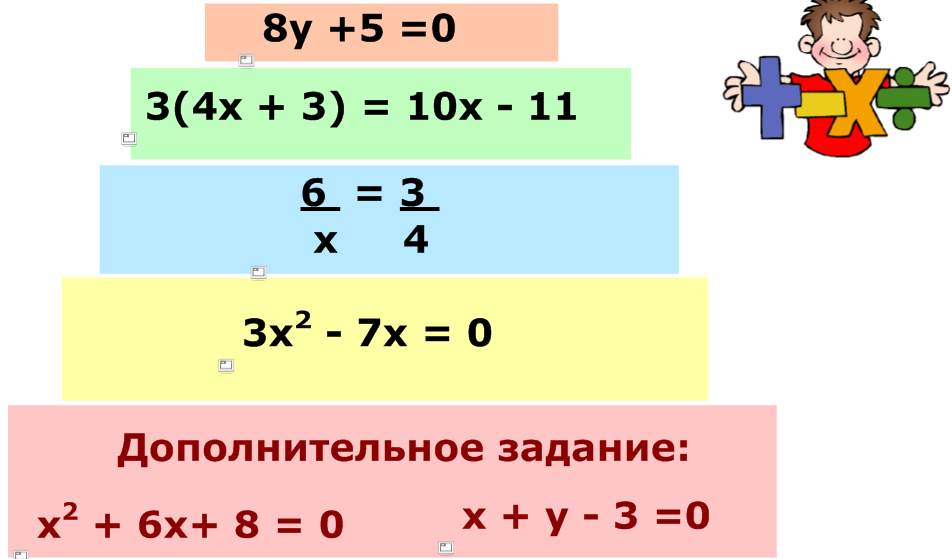 Подчеркни уравнения с двумя переменными.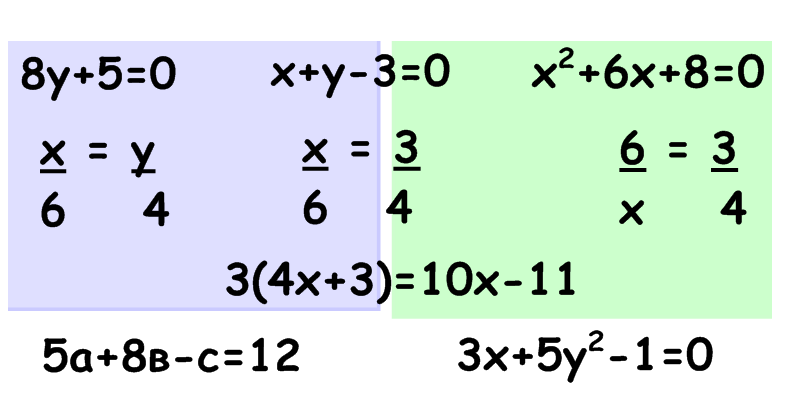 Сформулировать основные признаки линейных уравнений (в группе):Заполни закрытые ячейки таблицы (в группе).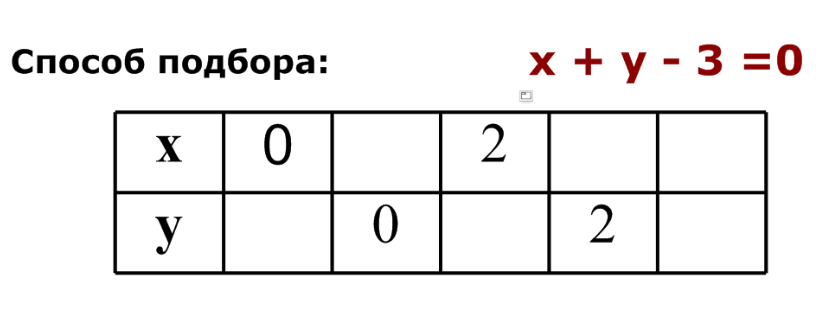 Составь алгоритм нахождения решений линейного уравнения с двумя переменными, расставив действия в нужном порядке (в группе).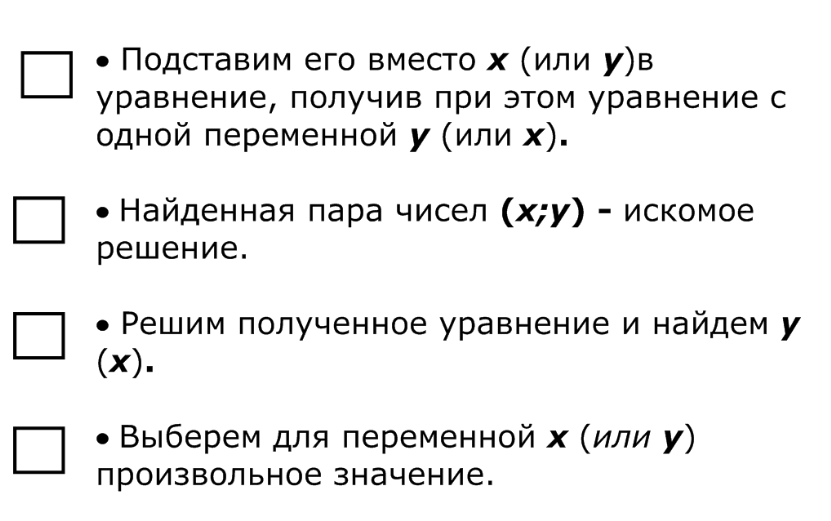 Отметь полученные точки на координатной плоскости: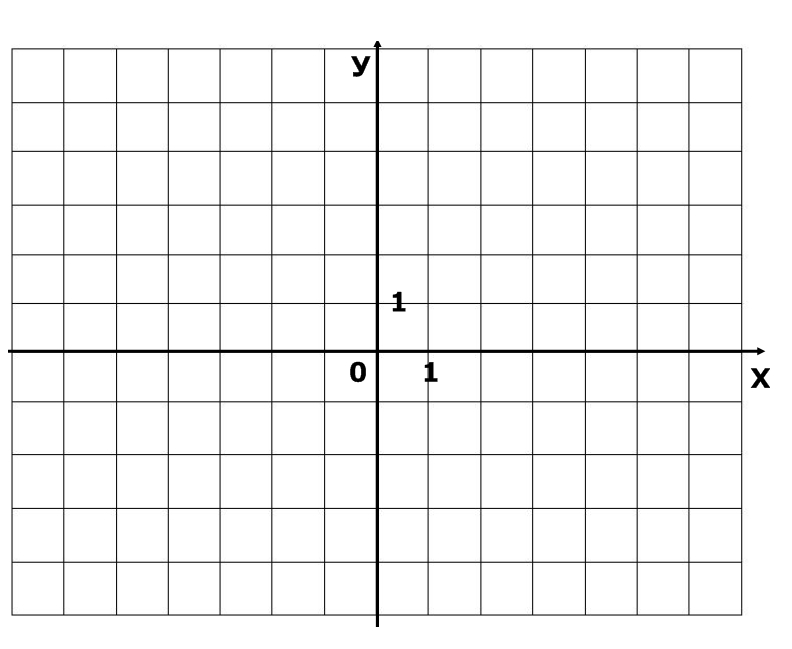 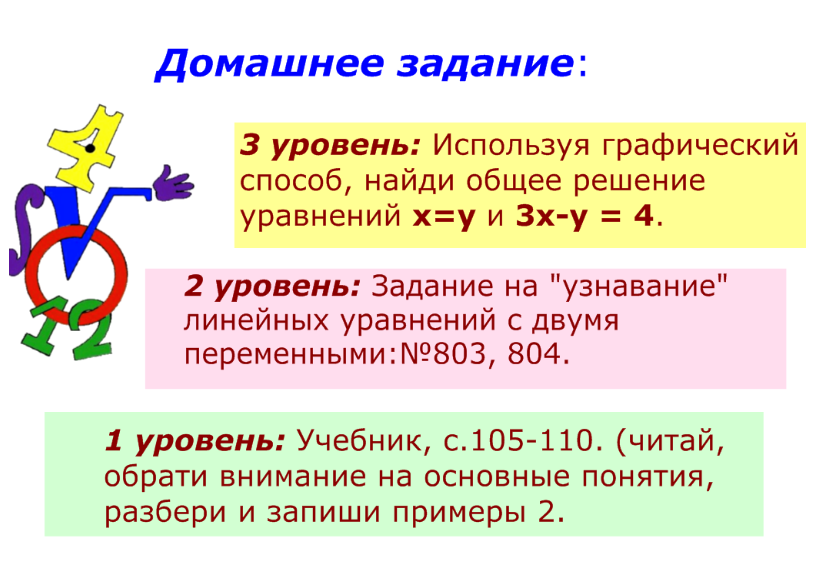 